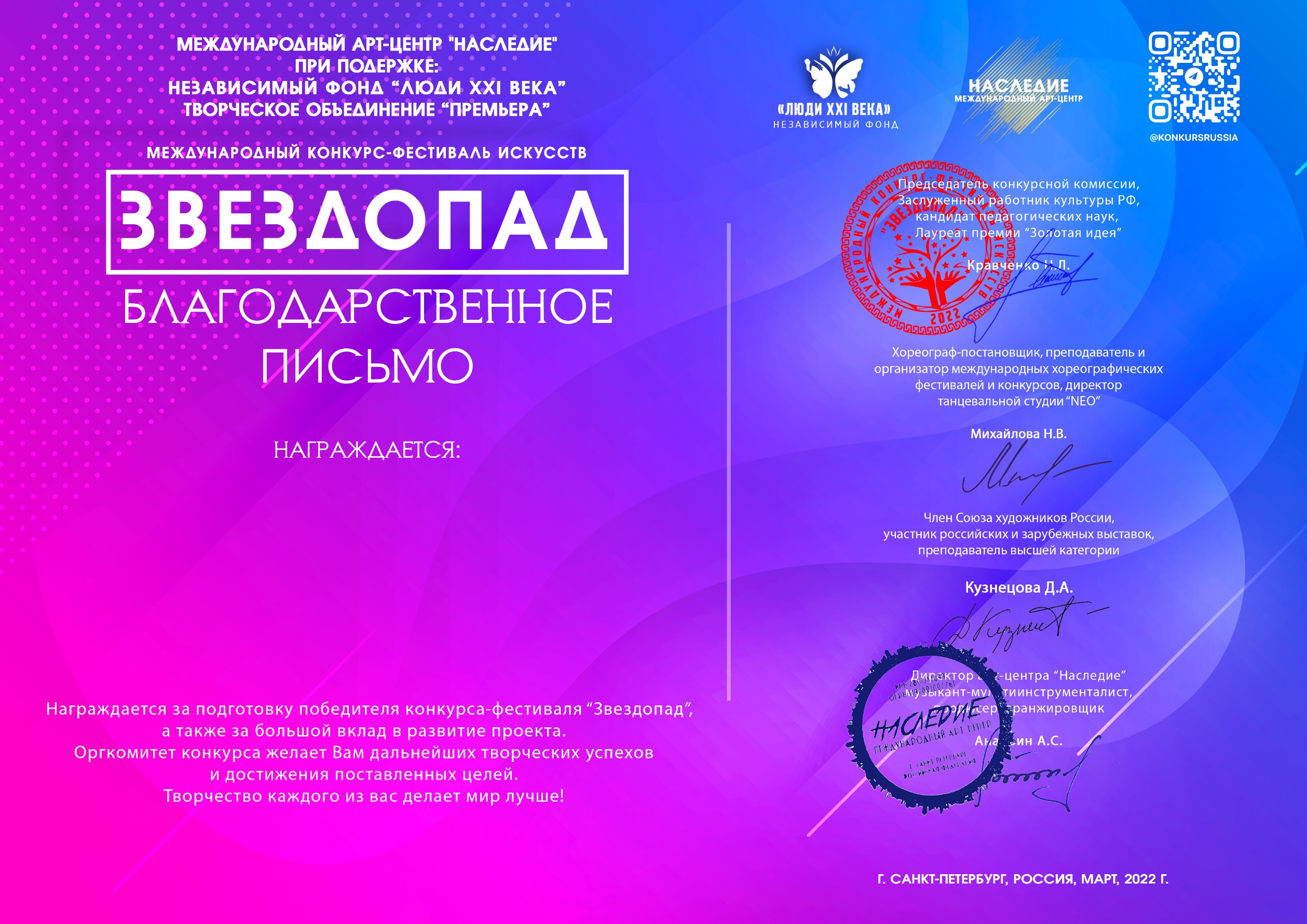  Серия ЗП № 64477Козлова Елена Викторовна музыкальный руководитель (МКДОУ № 432 г. Новосибирск, Новосибирская область, г. Новосибирск)